Curriculum Committee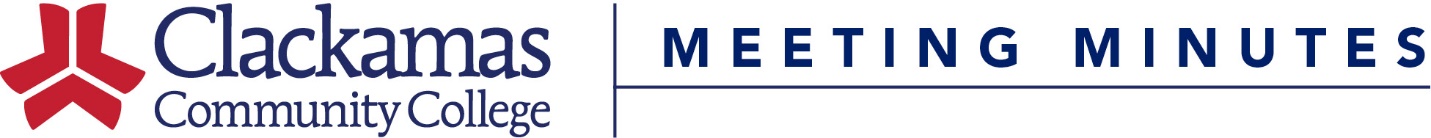 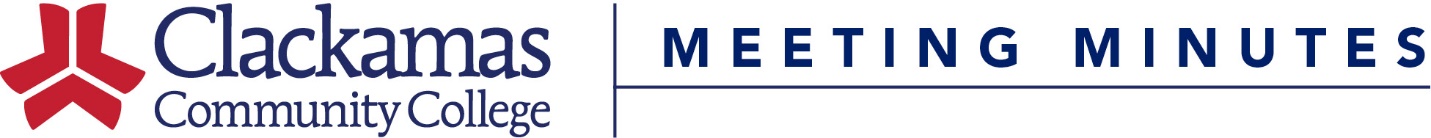 May 20, 2016Meeting AgendaPresenterActionWelcome and IntroductionsTerry MackeyApproval of MinutesTerry MackeyApprovalConsent AgendaCourse Number ChangeCourse Credit/Hours ChangeCourse Title ChangeReviewed Outlines for ApprovalTerry MackeyApprovalInformational ItemsCatalog DeadlinesDru UrbassikInformationalOld BusinessChecklists for Gen Ed and Related InstructionChecklist DocumentsDru UrbassikReviewNew BusinessProgram AmendmentsCC, Fire Science (Wildland)CPCC, Wildland FireFighter 1New ProgramCC, CTE InstructionJeff EnnengaLaurette ScottApproval2018/SUApproval2018/SU